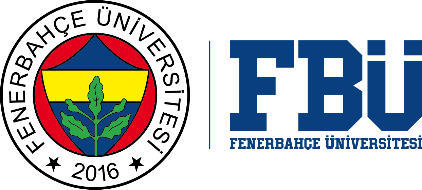 FENERBAHÇE ÜNİVERSİTESİ LİSANSÜSTÜ EĞİTİM ENSTİTÜSÜJÜRİ ÜYESİ ÜCRET YAZISI                                                                                                                                                                                                                                                                                                             ..…/..…/20….………………………………………………………………………… yüksek lisans / doktora programı ………………………… numaralı öğrencisi ………………………………………………………… yüksek lisans / doktora tez savunmasında jüri üyesi olarak görev yaptım.Aşağıda banka bilgilerim, IBAN ve T.C. numaram yer almaktadır.Bilgilerinize sunulur.Saygılarımla,Ad Soyad                        :  Banka Adı                       :   IBAN Numarası             :  T.C. Numarası               :   